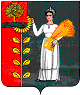 СОВЕТ ДЕПУТАТОВСЕЛЬСКОГО  ПОСЕЛЕНИЯ  ДУРОВСКИЙ  СЕЛЬСОВЕТДобринского муниципального районаЛипецкой области29-я сессия V-го созываРЕШЕНИЕ18.10.2017г.                              c. Дурово                                 		№  89-рсОб отмене некоторых решений Совета депутатов сельского поселения Дуровский сельсовет Добринского муниципального  района Липецкой областиСовет депутатов сельского поселения Дуровский сельсовет Добринского муниципального района Липецкой областиРЕШИЛ:Признать утратившими силу следующие решения Дуровского сельского Совета депутатов 1.№110 -рс от 26.05.2009г «О Положении «О порядке управления и распоряжения муниципальной собственностью сельского поселения Дуровский сельсовет Добринского муниципального района Липецкой области»;№ 79-рс от 23.01.2012г «О внесении изменений в Положение «О порядке управления и распоряжения муниципальной собственностью сельского поселения Дуровский сельсовет Добринского муниципального района Липецкой области», утв. решением  от 26.05.2009г  № 110-рс)№110-рс от 30.10.2012г «О внесении изменений в Положение «О порядке управления и распоряжения муниципальной собственностью сельского поселения Дуровский сельсовет Добринского муниципального района Липецкой области», утв. решением  от 26.05.2009г  № 110-рс» в редакции решения от 23.01.2012г; №49-рс от 05.07.2016г  «О внесении изменений в  Положение «О порядке управления и распоряжения муниципальной собственностью сельского поселения Дуровский сельсовет », (утв. решением  от 26.05.2009г  № 110-рс» в редакции решения от 23.01.2012г; от 30.10.2012г №110-рс)2.Разместить настоящее решение на официальном сайте Администрации сельского поселения Дуровский сельсовет в информационно-телекоммуникационной сети «Интернет».3. Настоящее решение вступает в силу со дня его принятия.Председатель Совета депутатов сельского поселения Дуровский сельсовет	 		С.В.Ходяков